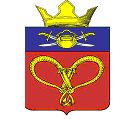 АДМИНИСТРАЦИЯНАГАВСКОГО СЕЛЬСКОГО ПОСЕЛЕНИЯКОТЕЛЬНИКОВСКОГО МУНИЦИПАЛЬНОГО РАЙОНАВОЛГОГРАДСКОЙ ОБЛАСТИ===============================================================ПОСТАНОВЛЕНИЕ от 27.08. 2018 года 				№  28О порядке получения  лицами, замещающими должности муниципальной службы в администрации Нагавского сельского поселения Котельниковского муниципального района Волгоградской области, разрешения представителя нанимателя (работодателя) на участие на безвозмездной основе в управлении некоммерческими организациями (кроме политических партий) в качестве единоличного исполнительного органа или вхождения в состав их  коллегиальных органов управленияВ соответствии с Федеральным законом от 06.10.2003 г. № 131-ФЗ «Об общих принципах организации местного самоуправления в Российской Федерации», Федеральным законом  от 02.03.2007 г. № 25-ФЗ «О муниципальной службе в Российской Федерации», Уставом Нагавского сельского поселения,  администрация Нагавского сельского поселения постановляет: Утвердить прилагаемый Порядок получения лицами, замещающими должности муниципальной службы в администрации Нагавского сельского поселения Котельниковского муниципального района Волгоградской области, разрешения представителя нанимателя (работодателя) на участие на безвозмездной  основе в управлении некоммерческими организациями (кроме политической партии) в качестве единоличного исполнительного органа или вхождения в состав их коллегиальных органов управления.Настоящее постановление вступает в силу со дня его подписания и подлежит обнародованию в порядке, предусмотренном п.2 статьи 32 Устава Нагавского сельского поселения.Глава Нагавского сельского поселения 				П.А.АлпатовУТВЕРЖДЕНпостановлением администрацииНагавского сельского поселенияот 27.08. 2018 № 28 Порядок получения лицами, замещающими должности муниципальной службы в администрации Нагавского сельского поселения Котельниковского муниципального района Волгоградской области, разрешения представителя нанимателя (работодателя) на участие на безвозмездной  основе в управлении некоммерческими организациями (кроме политической партии) в качестве единоличного исполнительного органа или вхождения в состав их коллегиальных органов управленияВ соответствии с пунктом 3 части 1 статьи 14 Федерального закона от 02.03.2007 г. № 25-ФЗ «О муниципальной службе в Российской Федерации», лицо, замещающее должность муниципальной службы в администрации Нагавского сельского поселения Котельниковского муниципального района Волгоградской области (далее – муниципальный служащий0, в случае участия на безвозмездной основе в управлении жилищным, жилищно-строительным, гаражным кооперативами, садоводческим, огородническим, дачным потребительским кооперативами, товариществом собственником недвижимости (далее – некоммерческие организации) в качестве единоличного исполнительного органа или вхождения в состав их коллегиальных органов управления обязан получить разрешение представителя нанимателя (работодателя), кроме случаев, предусмотренных федеральными законами, и случаев, если участие в управлении некоммерческой организацией осуществляется в соответствии с законодательством Российской  Федерации от имени администрации Нагавского сельского поселения Котельниковского муниципального района Волгоградской области (далее – местная администрация).Для получения разрешения на участие на безвозмездной основе в управлении некоммерческой организацией в качестве единоличного исполнительного органа или вхождения в состав ее коллегиального органа управления (далее – разрешение) муниципальный служащий письменно обращается с заявлением на имя представителя нанимателя (работодателя) по форме согласно приложению к Порядку.Заявление подается муниципальным служащим до начала участия в управлении некоммерческой организацией с приложением к нему копии учредительного документа некоммерческой организацией, в управлении которой муниципальный  служащий предполагает участвовать.Муниципальный служащий получает разрешение или отказ в получении разрешения в виде резолюции представителя нанимателя (работодателя0 на письменном заявлении, зарегистрированном в порядке, установленном инструкцией по делопроизводству в местной администрации.Заявления муниципального служащего с резолюцией представителя нанимателя (работодателя) передается специалисту, уполномоченному на осуществление кадровой работы (далее – специалист).Специалист информирует муниципального служащего о результатах рассмотрения заявления путем направления и (или) вручения копии заявления в 3-х дневный срок после его поступления в  кадровое подразделение либо должностному лицу, в должностные обязанности которого входит осуществление кадровой работы.;  приобщает рассмотренное представителем нанимателя (работодателя) заявление к личному делу муниципального служащего.ПРИЛОЖЕНИЕк Порядку получения лицами, замещающими должности  муниципальной службы в администрации Нагавского сельского поселения  Котельниковского муниципального района Волгоградской области, разрешения представителя нанимателя (работодателя) на участие на безвозмездной основе в управлении некоммерческими организациями (кроме политической партии) в качестве единоличного исполнительного органа или вхождения в состав их коллегиальных органов управления_________________________		Представителю нанимателя (работодателю)	(резолюция)				______________________________________________________________			(фамилия, инициалы)_________________________		от ___________________________________(подпись, фамилия и инициалы	                    (Ф.И.О.)представителя нанимателя 		_____________________________________     (работодателя)						(должность)«___»___________20___г.ЗАЯВЛЕНИЕо разрешении на участие на безвозмездной основе в управлении некоммерческими организациями (кроме политических партий) в качестве единоличного исполнительного органа или вхождения в состав их коллегиальных органов управления	В соответствии с пунктом 3 части 1 статьи 14 Федерального закона от 02.03.2007 г. № 25-ФЗ «О муниципальной службе в Российской Федерации» прошу Вашего разрешения на участие на безвозмездной основе в управлении ____________________________________________________________________________________________________________________________________________ (полное наименование организации, ее юридический адрес)	Управление данной организацией будет осуществляться ______________________________________________________________________ (указать форму управления организацией, установленный срок деятельности и др.)	Безвозмездное участие в деятельности по управлению данной организацией________________________________________________________________________________________________________________________________ (обоснование необходимости управления данной организацией)	При осуществлении указанной выше деятельности обязуюсь исполнять требования статей 12, 14, 14.1 и 14.2 Федерального закона от 02.03.2007 г. № 25-ФЗ «О муниципальной службе в Российской Федерации» и ст.ст. 9-11 Федерального закона от 25.12.2008 г. № 273-ФЗ «О противодействии коррупции».«___»______________20____г. 					______________	____________________					   (подпись)			(фамилия, инициалы)